Уважаемые руководители!Комитет по образованию Администрации муниципального образования «Смоленский район» Смоленской области представляет выписку из плана работы комитета по образованию на сентябрь 2020 года для руководства в работе.Дополнительно сообщаем, что в план работы комитета по образованию в течение месяца могут вноситься изменения. Председатель комитета по образованию                                                                      И.В. ЛонщаковаПлан мероприятий комитета по образованию Администрации муниципального образования «Смоленский район» на сентябрь 2020 года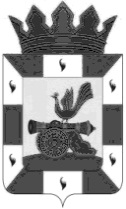 РОССИЙСКАЯ ФЕДЕРАЦИЯКомитет по образованиюАдминистрациимуниципального образования«Смоленский район»Смоленской областиг .Смоленск, проезд М.Конева,д.28е,Тел. 55-51-52, 62-31-49, 55-63-94E-mail: obr_smolray@admin-smolensk.ruот 31.08.2020 № 4502Руководителям образовательных организаций Смоленского районаДатаМероприятияКонтингентОснование для включения в планМесто и время проведенияОтветственныеОтветственныеОтветственныеФорма представления результата01.09.2020Праздник «День знаний»Обучающиеся ООГодовой план работы комитета по образованию (приказ от 16.12.2019 № 430 «Об утверждении плана работы комитета по образованию Администрации муниципального образования «Смоленский район» Смоленской области на 2020 год»Образовательные организации1000Руководители ООРуководители ООРуководители ООФотоотчет03.09-15.09.2020Тарификация ОО, сдача статистических отчетовРуководители ООГодовой план работы комитета по образованию (приказ от 16.12.2019 № 430 «Об утверждении плана работы комитета по образованию Администрации муниципального образования «Смоленский район» Смоленской области на 2020 год»Комитет по образованиюЛонщакова И.В.Лонщакова И.В.Лонщакова И.В.02.09-07.09.2020Оперативно-профилактическое мероприятие «Внимание - дети!»Образовательные организацииГодовой план работы комитета по образованию (приказ от 16.12.2019 № 430 «Об утверждении плана работы комитета по образованию Администрации муниципального образования «Смоленский район» Смоленской области на 2020 год»Образовательные организацииКозина Е.А.Козина Е.А.Козина Е.А.Информация на сайт16.09.2020Комплектование в ДОУОбразовательные организацииГодовой план работы комитета по образованию (приказ от 16.12.2019 № 430 «Об утверждении плана работы комитета по образованию Администрации муниципального образования «Смоленский район» Смоленской области на 2020 год»Образовательные организацииПрохоренкова Т.В.Прохоренкова Т.В.Прохоренкова Т.В.Протокол комиссии по комплектованию, приказ комитета по образованию по итогам комплектования сентябрь 2020Заседание молодёжного Совета «Новые лидеры – новые инициативы»Представители образовательных организацийГодовой план работы комитета по образованию (приказ от 16.12.2019 № 430 «Об утверждении плана работы комитета по образованию Администрации муниципального образования «Смоленский район» Смоленской области на 2020 год»Место проведения уточняется15.00Козина Е.А.Козина Е.А.Козина Е.А.Протокол16.09-25.09.2020Декада праздничных мероприятий, посвященных Дню освобождения СмоленщиныОбразовательные организацииГодовой план работы комитета по образованию (приказ от 16.12.2019 № 430 «Об утверждении плана работы комитета по образованию Администрации муниципального образования «Смоленский район» Смоленской области на 2020 год»Образовательные организацииКозина Е.А.Козина Е.А.Козина Е.А.Справка, фотоотчет22.09.2020Районные соревнования по программе «Школа безопасности»Обучающиеся ООГодовой план работы комитета по образованию (приказ от 16.12.2019 № 430 «Об утверждении плана работы комитета по образованию Администрации муниципального образования «Смоленский район» Смоленской области на 2020 год»Место проведения уточняетсяКозина Е.А.Козина Е.А.Козина Е.А.Протокол соревнований17.08 – 20.09.2020Областной конкурс юных инспекторов движения «Безопасное колесо»На сайте Годовой план работы комитета по образованию (приказ от 16.12.2019 № 430 «Об утверждении плана работы комитета по образованию Администрации муниципального образования «Смоленский район» Смоленской области на 2020 год»На сайтеКозинаЕ.А.КозинаЕ.А.КозинаЕ.А.Результаты тестированияДата уточняетсяСовещание руководителей ДОУ Руководители образовательных организацийГодовой план работы комитета по образованию (приказ от 16.12.2019 № 430 «Об утверждении плана работы комитета по образованию Администрации муниципального образования «Смоленский район» Смоленской области на 2020 год»Малый зал Начало в 1400Лонщакова И.В.Лонщакова И.В.Лонщакова И.В.Протокол совещания Дата уточняетсяСовещание руководителей общеобразовательных организацийРуководители образовательных организацийГодовой план работы комитета по образованию (приказ от 16.12.2019 № 430 «Об утверждении плана работы комитета по образованию Администрации муниципального образования «Смоленский район» Смоленской области на 2020 год»Малый зал Начало в 1400Лонщакова И.В.Лонщакова И.В.Лонщакова И.В.Протокол совещания Дата уточняетсяСовещание заместителей директора по УВР Заместители директора по УВР Годовой план работы комитета по образованию (приказ от 16.12.2019 № 430 «Об утверждении плана работы комитета по образованию Администрации муниципального образования «Смоленский район» Смоленской области на 2020 год»Малый залНачало в 1400Синицина Е.Ф.Синицина Е.Ф.Синицина Е.Ф.Протокол совещанияДата уточняетсяЗаседание Координационного Совета по духовно-нравственному  образованию детей и молодежиЧлены СоветаГодовой план работы комитета по образованию (приказ от 16.12.2019 № 430 «Об утверждении плана работы комитета по образованию Администрации муниципального образования «Смоленский район» Смоленской области на 2020 год»Малый зал Начало в 1400Лонщакова И.В.Лонщакова И.В.Лонщакова И.В.Протокол заседанияДата уточняетсяРайонный легкоатлетический кроссОбучающиеся ООГрафик проведения районных соревнованийМесто проведения уточняетсяКозина Е.А.Козина Е.А.Козина Е.А.Протокол соревнованийВ течение месяцаПроведение муниципальногоэтапа Всероссийского конкурса сочиненийПедагоги и обучающиеся ООГодовой план работы комитета по образованию (приказ от 20.05.2020 № 165 «О проведении муниципального этапа Всероссийского конкурса сочинений 2020 год»Комитет по образованию, ООШишкарева Е.М.Шишкарева Е.М.Шишкарева Е.М.Протокол жюри конкурсаВ течение месяцаУчастие в судебных заседанияхСпециалисты отдела опеки и попечительстваСудебные извещения, определения судаРайонные и мировой судКорниенко Л.Г.Дудинская Т.К.Кочетова С.А.Солошенко О.В.Корниенко Л.Г.Дудинская Т.К.Кочетова С.А.Солошенко О.В.Корниенко Л.Г.Дудинская Т.К.Кочетова С.А.Солошенко О.В.РешенияОпределения суда02.09.201916.09.2019Участие в заседаниях Комиссии по делам несовершеннолетних и защите их правЧлены комиссииПлан проведения заседаний КДН и ЗП, утвержден 30.12.2019 г.  постановлением КДН и ЗПА № 27Здание АдминистрацииСиницина Е.Ф.Кочетова С.А.Синицина Е.Ф.Кочетова С.А.Синицина Е.Ф.Кочетова С.А.ПостановленияВ течение месяцаВыезды  для обследования  жилищно – бытовых условий по запросам судов и иных органовСпециалисты отдела опеки и попечительстваЗапросыСельские поселения  районаКочетова С.А., Гаврилова Э.Х., Дудинская Т.К.Кочетова С.А., Гаврилова Э.Х., Дудинская Т.К.Кочетова С.А., Гаврилова Э.Х., Дудинская Т.К.Акты25.09.2020 г.Президентские спортивные состязанияОбучающиеся ООГодовой план работы комитета по образованию (приказ от 16.12.2019 № 430 «Об утверждении плана работы комитета по образованию Администрации муниципального образования «Смоленский район» Смоленской области на 2020 год»Место проведения и время уточняетсяКозина Е.А.Козина Е.А.Козина Е.А.Протокол соревнованийВ течение месяца«Месячник безопасности»Обучающиеся ООПриказ комитета по образованию Образовательные организацииКопылова В.А.Копылова В.А.Копылова В.А.СправкаВ течение месяца«Тематические дни безопасности»Обучающиеся ООПриказ комитета по образованию Образовательные организацииКопылова В.А.Копылова В.А.Копылова В.А.СправкаДата уточняетсяУчебные сборы с обучающимися образовательных организацийОбучающиеся ООРаспоряжение Администрации Смоленской области от 16.11.2020 №1838-р\адм "О проведении учебных сборов с юношами 11 классов в 2020 году"МБОУ Талашкинская СШ. Воинская частьКопылова В.А.Копылова В.А.Копылова В.А.ОтчетКонтрольные мероприятияКонтрольные мероприятияКонтрольные мероприятияКонтрольные мероприятияКонтрольные мероприятияКонтрольные мероприятияКонтрольные мероприятияКонтрольные мероприятияКонтрольные мероприятияВ течение месяцаПроверка сайтов ОООбразовательные организацииГодовой план работы комитета по образованию (приказ от 16.12.2019 № 430 «Об утверждении плана работы комитета по образованию Администрации муниципального образования «Смоленский район» Смоленской области на 2020 год»Комитет по образованиюКомитет по образованиюСправкаСправкаВ течение месяцаОрганизация школьного этапа Всероссийской олимпиады школьниковОбразовательные организацииГодовой план работы комитета по образованию (приказ от 16.12.2019 № 430 «Об утверждении плана работы комитета по образованию Администрации муниципального образования «Смоленский район» Смоленской области на 2020 год»Комитет по образованиюКомитет по образованиюДовгун  Н.В.СправкаСправкаВ течение месяцаПроведение проверок условий жизни несовершеннолетних, находящихся под опекой (попечительством).  Годовой план работы комитета по образованию (приказ от 16.12.2019 № 430 «Об утверждении плана работы комитета по образованию Администрации муниципального образования «Смоленский район» Смоленской области на 2020 год»Кочетова С.АДостовалова Н.А.Справка, приказ о результатах комплексной проверкиСправка, приказ о результатах комплексной проверкиВ течение месяцаУчастие в мероприятиях  месячника против  жестокости и насилия в отношении детейСпециалисты отдела опеки и попечительстваПлан проведения заседаний КДН и ЗП, утвержден 30.12.2019 г.  постановлением КДН и ЗПА № 27Сельские поселения районаСельские поселения районаКочетова С.А.Гаврилова Э.Х.ИнформацияИнформацияВ течение месяцаУчастие в рамках всеобуча, в акции «Каждого ребенка школьного возраста-за парту»Специалисты отдела опеки и попечительстваПлан проведения заседаний КДН и ЗП, утвержден 30.12.2019 г.  постановлением КДН и ЗПА № 27Сельские поселения районаСельские поселения районаКочетова С.А.Гаврилова Э.Х.Информация на сайтИнформация на сайт